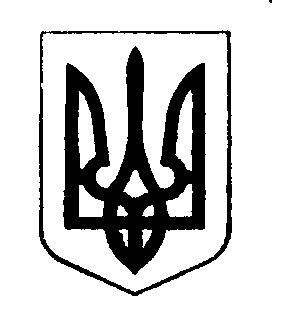 ДЕРЖАВНА ІНСПЕКЦІЯ ЯДЕРНОГО РЕГУЛЮВАННЯ УКРАЇНИЗВІТпро публічне громадське обговорення проєкту рішення Державної інспекціїядерного регулювання України про можливість продовження експлуатації ядерноїустановки - енергоблоку № 5 Запорізької АЕСКиїв – 2020ЗМІСТстор.ПЕРЕЛІК ПРИЙНЯТИХ СКОРОЧЕНЬ...........................................................................................31. ВСТУП.............................................................................................................................................4Загальна інформація ...................................................................................................................4Нормативно-правові акти, що регламентують процес громадського обговорення…….….4Структура діяльності з громадського обговорення проєкту рішення щодо ПТЕ       енергоблоку №5 ЗАЕС ...............................................................................................................52. ПРОВЕДЕННЯ ГРОМАДСЬКОГО ОБГОВОРЕННЯ ...............................................................72.1. Інформування про початок і проведення громадського обговорення....................................72.2. Вихідні інформаційні матеріали для громадського обговорення ..........................................92.3. Громадське обговорення проєкту рішення щодо продовження терміну       експлуатації енергоблоку №5 ЗАЕС........................................................................................112.4. Збір пропозицій (зауважень) громадськості...........................................................................133. ЗАКЛЮЧНІ ЗАХОДИ..................................................................................................................143.1. Оприлюднення результатів громадського обговорення .......................................................144. ПЕРЕЛІК ПОСИЛАНЬ……………………………………………………………………...….15Додаток А. Стенограма громадських слухань з обговорення проєкту рішення                    Держатомрегулювання щодо продовження терміну експлуатації                    енергоблоку №5 Запорізької АЕСДодаток Б. Протокол громадських слухань проєкту рішення щодо можливості                    продовження експлуатації ядерної установки - енергоблоку №5                    Запорізької АЕСДодаток В. Перелік запитань, пропозицій (зауважень), що були оголошені під час                    публічного громадського обговорення, а також відомості                     про врахування або відхилення пропозицій (зауважень)ПЕРЕЛІК ПРИЙНЯТИХ СКОРОЧЕНЬЗАЕС				Відокремлений підрозділ «Запорізька атомна електростанція»ГО 				Громадські обговоренняДержатомрегулювання 	Державна інспекція ядерного регулювання УкраїниДНТЦ ЯРБ 				Державне підприємство «Державний науково-технічний центр з				ядерної та радіаційної безпеки»ДП «НАЕК «Енергоатом»	Державне підприємство «Національна атомна енергогенеруюча				компанія «Енергоатом»ЗМІ 				Засоби масової інформаціїЗППБ 				Звіт з періодичної переоцінки безпекиОВНС 				Оцінка впливу на навколишнє середовищеПТЕ 				Продовження терміну експлуатації	1. ВСТУП1.1. Загальна інформація1.1.1. Даний «Звіт про публічне громадське обговорення проєкту рішення Державної інспекції ядерного регулювання України про можливість продовження експлуатації ядерної установки - енергоблоку №5 Запорізької АЕС» (далі – Звіт) присвячений опису процедур та підсумків громадського обговорення (ГО). З метою залучення громадськості до обговорення питань щодо прийняття рішень, які можуть впливати на стан довкілля, надання можливості для вільного доступу до інформації про діяльність органів виконавчої влади, Державна інспекція ядерного регулювання України з 25 листопада по 25 грудня 2020 року провела публічне ГО проєкту рішення стосовно можливості продовження експлуатації ядерної установки - енергоблоку № 5 Запорізької АЕС.1.1.2. Організатором ГО виступила Держатомрегулювання, як орган виконавчої влади, який приймає рішення.1.1.3. Приводом для початку процесу обговорення є заява суб’єкта діяльності у сфері використання ядерної енергії, а саме, ДП «НАЕК «Енергоатом» про внесення змін/переоформлення ліцензії серії ЕО № 000196 на право здійснення діяльності «експлуатація ядерної установки енергоблоку №5 Запорізької АЕС» та висновок державної експертизи з ядерної та радіаційної безпеки щодо матеріалів Звіту з періодичної переоцінки безпеки енергоблоку № 5 ЗАЕС, наданого замовником проєкту рішення.1.1.4. Підставами для проведення ГО проєкту рішення про можливість продовження експлуатації ядерної установки енергоблоку №5 ЗАЕС були вимоги та положення чинного законодавства (див. п.1.2)1.2. Нормативно-правові акти, що регламентують процес громадського обговорення1.2.1. Право вільного доступу до інформації про екологічний стан навколишнього середовища, на участь громадськості в обговоренні питань щодо прийняття рішень, які можуть впливати на стан довкілля визначається Конституцією України [1], положеннями низки ратифікованих Україною міжнародних угод, законів України та інших діючих нормативно-правових актів, зокрема:- «Конвенція про доступ до інформації, участі громадськості в процесі прийняття рішень та доступ до правосуддя з питань, що стосуються навколишнього середовища» [2];- «Конвенція про ядерну безпеку» [3];- «Об'єднана конвенція про безпеку поводження з відпрацьованим паливом і про безпеку поводження з радіоактивними відходами» [4];- «Конвенція про оцінку впливу на навколишнє середовище в транскордонному контексті» [5];законами України- «Про охорону навколишнього природного середовища» [6];- «Про використання ядерної енергії та радіаційну безпеку» [7];- «Про екологічну експертизу» [8];- «Про поводження з радіоактивними відходами»[9];- «Про захист людини від впливу іонізуючого випромінювання» [10];- «Про місцеве самоврядування в Україні» [11];- «Про порядок прийняття рішень про розміщення, проектування, будівництво ядерних установок і об’єктів, призначених для поводження з радіоактивними відходами, які мають загальнодержавне значення» [12];- «Про інформацію» [13];- «Про доступ до публічної інформації» [14].нормативними документами- «Порядок проведення громадських слухань з питань використання ядерної енергії та радіаційної безпеки» [15];- «Порядок залучення громадськості до обговорень питань щодо прийняття рішень, які можуть впливати на стан довкілля» [16];- «Про забезпечення участі громадськості у формуванні та реалізації державної політики» [17];- «ДБН А.2.2-1-2003. Державні будівельні норми України. Проектування. Склад і зміст матеріалів оцінки впливів на навколишнє середовище (ОВНС) при проектуванні і будівництві підприємств, будинків і споруд» [18] та ін.1.2.2. Законом України «Про використання ядерної енергії та радіаційну безпеку» [7] забезпечення участі громадян та їх об'єднань у формуванні державної політики у сфері використання ядерної енергії визначається одним з основних завдань ядерного законодавства (Стаття 3), а відкритість і доступність інформації, пов'язаної з використанням ядерної енергії - основним принципом державної політики у сфері використання ядерної енергії та радіаційного захисту (Стаття 5). Згідно Закону України «Про охорону навколишнього природного середовища» [6] «кожний громадянин України має право на участь в обговоренні та внесення пропозицій до проєктів нормативно-правових актів, матеріалів щодо розміщення, будівництва і реконструкції об'єктів, які можуть негативно впливати на стан навколишнього природного середовища, внесення пропозицій до органів державної влади та органів місцевого самоврядування, юридичних осіб, що беруть участь в прийнятті рішень з цих питань» (Стаття 9).1.2.3. Згідно статті 6 Закону України «Про порядок прийняття рішень про розміщення, проєктування, будівництво ядерних установок і об’єктів, призначених для поводження з радіоактивними відходами, які мають загальнодержавне значення» [12] рішення щодо продовження терміну експлуатації існуючих ядерних установок приймається органом державного регулювання ядерної та радіаційної безпеки на підставі висновку державної експертизи з ядерної та радіаційної безпеки шляхом внесення змін до ліцензії на експлуатацію ядерної установки.У той же час, у відповідності з чинним українським законодавством та ратифікованими Україною міжнародними угодами (п.1.2.1), прийняття екологічно значущих рішень передбачає їх обов’язкове своєчасне громадське обговорення.1.2.4. Порядок проведення громадського обговорення та громадських слухань встановлюється Кабінетом Міністрів України [7], зокрема, постановами Кабінету Міністрів України [15, 16, 17].1.3. Структура діяльності з громадського обговорення проєкту рішення щодо                   ПТЕ енергоблоку №5 ЗАЕС1.3.1 Діяльність з ГО проєкту рішення щодо продовження терміну експлуатації (ПТЕ) енергоблоку №5 ЗАЕС включала:- інформування громадськості про початок обговорення та про можливість взяти в ньому участь;- інформування громадськості про замовника проєкту рішення;- інформування громадськості про заяву ДП «НАЕК «Енергоатом» про внесення змін/переоформлення ліцензії серії ЕО № 000196 на право здійснення діяльності «експлуатація ядерної установки енергоблоку №5 Запорізької АЕС» у зв’язку із забезпеченням безпечної довгострокової експлуатації енергоблоку №5 Запорізької АЕС на енергетичних рівнях потужності після досягнення встановленого проєктом строку служби;- інформування громадськості про найменування органу, який приймає рішення, із зазначенням адреси, за якою можна ознайомитися з документами, на підставі яких приймається рішення, та додатковою інформацією;- інформування громадськості про зміст проєкту рішення Держатомрегулювання;- інформування громадськості про процедуру прийняття рішення, час і місце проведення громадських слухань, уповноважені особи, яким можуть надсилатися пропозиції (зауваження), строки їх подання;- розміщення повідомлень про ГО періодично до його завершення на офіційних веб-сайтах, в засобах масової інформації та на інформаційних стендах;- прийняття та реєстрація пропозицій (зауважень) щодо проєкту рішення;- проведення громадських слухань;- розгляд поданих пропозицій (зауважень);- підготовку звіту;- оприлюднення результатів громадського обговорення.2 ПРОВЕДЕННЯ ГРОМАДСЬКОГО ОБГОВОРЕННЯ2.1 Інформування про початок і проведення громадського обговорення2.1.1 Повідомлення про проведення публічного громадського обговорення проєкту рішення Державної інспекції ядерного регулювання України про можливість продовження експлуатації ядерної установки - енергоблоку №5 Запорізька АЕС були розміщені в електронній мережі Інтернет та засобах масової інформації згідно переліку, наведеному в таблиці 1.Таблиця 1. Перелік інтернет-сайтів та ЗМІ, за допомогою яких були оприлюднені повідомлення про проведення громадського обговорення і громадських слухань.	2.1.2 У відповідності з нормативними вимогами [15, 16, 17], інформація про проведення громадських слухань (тематика, час і місце проведення) була офіційно оприлюднена на офіційному вебсайті Держатомрегулювання, подана в друкованих ЗМІ, в т.ч. районних та міських газетах зони спостереження ЗАЕС.	2.1.3 Органам виконавчої влади і органам місцевого самоврядування територій, що входять в зону спостереження ЗАЕС, іншим зацікавленим сторонам заздалегідь була надана інформація щодо діяльності з продовження терміну експлуатації енергоблоку №5 ЗАЕС, що проводиться ДП «НАЕК «Енергоатом» та інформація про проведення громадського обговорення проєкту рішення Держатомрегулювання з цього питання (Таблиця 2). 	Таблиця 2. Перелік органів виконавчої влади, органів місцевого самоврядування та інших зацікавлених сторін проінформованих Держатомрегулювання та ДП «НАЕК «Енергоатом» про проведення ГО та громадських слухань щодо проєкту рішення Держатомрегулювання.2.1.4 Інформація про надіслані від Держатомрегулювання та ДП «НАЕК «Енергоатом» індивідуальні повідомлення громадським організаціям про проведення ГО проєкту рішення Держатомрегулювання щодо продовження  терміну експлуатації енергоблоку №5 ЗАЕС, в т.ч. про проведення громадських слухань з цього питання наведена в таблиці 3 (лист Держатомрегулювання від 26.11.2020 №07-19/13060). 	Таблиця 3. Перелік громадських  організацій екологічного та природоохоронного спрямування, до яких надіслано індивідуальне повідомлення про проведення ГО та громадських слухань.	2.1.5 В оголошенні Держатомрегулювання для надання зауважень та пропозицій в рамках ГО вказані: 	• кінцевий термін прийняття зауважень та пропозицій 25.12.2020 року;  	• поштова адреса (Державна інспекція ядерного регулювання України, м. Київ, 01011, вул. Арсенальна 9/11) для надання в письмовому вигляді; 	• електронна адреса: pr@hq.snrc.gov.ua;	• контактна особа: 	- Княжницька Тетяна Вікторівна – начальник Управління інформаційно-аналітичного забезпечення та цифрового розвитку, тел. (044) 277-12-02.2.2 Вихідні інформаційні матеріали для громадського обговорення 	2.2.1 Вихідними інформаційними матеріалами для громадського обговорення проєкту рішення Держатомрегулювання щодо продовження терміну експлуатації енергоблоку №5 ЗАЕС були: 	- Звіт з періодичної переоцінки безпеки (ЗППБ);	- Висновок державної експертизи ядерної та радіаційної безпеки по матеріалам Звіту із періодичної переоцінки безпеки енергоблоку №5 ЗАЕС; 	- Акт комплексного інспекційного обстеження готовності ДП «НАЕК «Енергоатом» (ВП «Запорізька АЕС») здійснювати діяльність на етапі життєвого циклу «експлуатація ядерної установки» із експлуатації енергоблока №5 Запорізької АЕС під час довгострокової експлуатації; 	- Проєкт рішення Держатомрегулювання;  	- Звіт з періодичної переоцінки безпеки «Фактор безпеки №14. Вплив експлуатації на навколишнє середовище»;	- Звіт про проведення громадських слухань та зустрічей з громадськістю у форматі громадських слухань для розгляду матеріалів з обґрунтування безпеки продовження терміну експлуатації енергоблока №5 ВП «Запорізька АЕС» у понадпроєктний термін (з 25 листопада по 25 грудня 2020 року).	2.2.2 Згідно діючого законодавства України експлуатуюча організація ДП «НАЕК «Енергоатом» надала на розгляд до Держатомрегулювання «Заяву про внесення змін/переоформлення ліцензії серії ЕО № 000196 на право здійснення діяльності «експлуатація ядерної установки енергоблоку №5 Запорізької АЕС».	2.2.3 На ГО було винесено проєкт рішення Держатомрегулювання про можливе продовження експлуатації ядерної установки енергоблоку №5 ЗАЕС, зміст якого наведений нижче.	2.2.4 У Звіті з періодичної переоцінки безпеки (ЗППБ) енергоблоку №5 ЗАЕС, який відповідно до законодавства є обов’язковим додатком до Заяви, експлуатуючою організацією обґрунтовується можливість безпечної експлуатації енергоблоку в термін до наступної періодичної переоцінки безпеки енергоблока № 5 ВП «Запорізька АЕС».	2.2.5 ЗППБ енергоблоку №5 ЗАЕС є основним документом, на підставі якого приймається рішення щодо можливості продовження терміну дії ліцензій АЕС на експлуатацію енергоблоків у надпроєктний період. У складі ЗППБ виконаний аналіз 14 факторів безпеки, які групуються по розділам:	- ФБ-1 «Проект енергоблоку»; 	- ФБ-2 «Поточний технічний стан систем і елементів енергоблоку»; 	- ФБ-3 «Кваліфікація обладнання»; 	- ФБ-4 «Старіння споруд, систем і елементів»; 	- ФБ-5 «Детерміністичний аналіз безпеки енергоблоку»;	- ФБ-6 «Імовірнісний аналіз безпеки»; 	- ФБ-7 «Аналіз внутрішніх і зовнішніх впливів»; 	- ФБ-8 «Експлуатаційна безпека»; 	- ФБ-9 «Використання досвіду інших АЕС та результатів наукових досягнень»; 	- ФБ-10 «Організація та управління»; 	- ФБ-11 «Експлуатаційна документація»; 	- ФБ-12 «Людський фактор»; 	- ФБ-13 «Аварійна готовність та планування»; 	- ФБ-14 «Вплив експлуатації АЕС на навколишнє середовище». 	Кожен розділ представлений у вигляді окремого звіту. За результатами оцінки всіх факторів безпеки виконано Комплексний аналіз безпеки, який також оформлений окремим звітом.	2.2.6 Враховуючи значні обсяги ЗППБ енергоблоку №5 ЗАЕС, його суто технічне призначення, та те, що всі результати досліджень за 14-ма факторами безпеки зведені в «Комплексному аналізі безпеки», на веб-сайті ЗАЕС були розміщені тільки розділи ФБ-14 «Вплив експлуатації АЕС на навколишнє середовище» та «Комплексний аналіз безпеки».2.2.7 Держатомрегулюванням проведена державна експертиза ядерної та радіаційної безпеки матеріалів ЗППБ енергоблоку №5 ЗАЕС. Висновки експертизи розміщені на офіційному вебсайті Держатомрегулювання за посиланням: https://snriu.gov.ua/storage/app/sites/1/docs/Documents%20Do%20Novyn/November%202020/%D0%9F%D0%A0%D0%9E%D0%84%D0%9A%D0%A2%20%D0%92%D0%B8%D1%81%D0%BD%D0%BE%D0%B2%D0%BA%D1%83%20%D0%97%D0%9F%D0%9F%D0%91%20%D0%97%D0%90%D0%95%D0%A1-5_24%2011%202020_%D0%B4%D0%BB%D1%8F%20%D0%BF%D1%83%D0%B1%D0%BB%D1%96%D0%BA%D0%B0%D1%86%D1%96%D1%97_final.pdf	2.2.8 З метою перевірки повноти і достовірності відомостей, що містяться в поданих ДП НАЕК «Енергоатом» документах, визначення спроможність заявника дотримуватися умов провадження заявленого виду діяльності, встановлених нормами та правилами з ядерної та радіаційної безпеки в період з 9 по 13 листопада 2020 року на майданчику Запорізької АЕС було проведене інспекційне обстеження. Акт комплексного інспекційного обстеження розміщений на веб-сайті Держатомрегулювання за посиланням:https://snriu.gov.ua/storage/app/sites/1/docs/Documents%20Do%20Novyn/November%202020/%D0%90%D0%BA%D1%82%20%D0%97%D0%90%D0%95%D0%A15_%D0%BD%D0%BE%D1%8F%D0%B1%D1%80%D1%8C2020%20scan.pdf	2.2.9 До екологічної інформації, яка була доступною для громадськості в процесі ГО, належали, крім розділу ФБ-14 «Вплив експлуатації на навколишнє середовище» ЗППБ, наступні документи, розміщені на вебсайті ВП ЗАЕС:	- Звіт з періодичної переоцінки безпеки (ЗППБ);	- Висновок державної експертизи ядерної та радіаційної безпеки по матеріалам Звіту із періодичної переоцінки безпеки енергоблоку №5 ЗАЕС. 	2.3 Громадське обговорення проєкту рішення щодо продовження терміну експлуатації енергоблоку №5 ЗАЕС 	2.3.1 Публічне ГО проєкту рішення Держатомрегулювання стосовно можливості продовження експлуатації ядерної установки - енергоблоку №5 Запорізької АЕС проведене в період з 25.11.2020 по 25.12.2020.	2.3.2 У рамках публічного ГО Держатомрегулювання за участю замовника проєкту рішення ДП «НАЕК «Енергоатом» провело 17 грудня 2020 року громадські слухання, які відбулися о 12:15 у форматі онлайн-конференції. Громадські слухання проведені під головуванням Голови Держатомрегулювання Г. І. Плачкова.	2.3.3 Під час громадських слухань у форматі онлайн-конференції надано інформацію для вільного доступу учасників. Відомості щодо кількісного складу учасників громадських слухань наведені у списку, що додається до Протоколу (Додаток Б). Загальна кількість учасників близько 67. Також забезпечено онлайн трансляція засідання на офіційному вебсайті Держатомрегулювання та сторінці Facebook.  	2.3.4 Представництво громадських організацій на громадських слуханнях відображено в таблиці 6. 	Таблиця 6. Представництво громадських організацій на громадських слуханнях по обговоренню проєкту рішення Держатомрегулювання щодо продовження терміну експлуатації енергоблоку №5 ЗАЕС (згідно добровільної реєстрації).	2.3.5 У громадських слуханнях прийняли участь представники районних, міських та сільських рад зони спостереження ЗАЕС, представники державних адміністрацій Запорізької області та районів зони спостереження ЗАЕС.	2.3.6 Модератором громадських слухань було обрано Голову Громадської ради при Державній інспекції ядерного регулювання України, представника громадської організації «МАМА-86» – Денісенко Сергій Іванович.	2.3.87 Під час громадських слухань здійснювався їх аудіозапис для подальшого відтворення стенограми з метою збору та опрацювання висловлених пропозицій (зауважень) громадськості. Стенограма громадських слухань наведена у Додатку А.	2.3.9 За результатами громадських слухань складено Протокол (Додаток Б).	2.4 Збір пропозицій (зауважень) громадськості 	2.4.1 Пропозиції (зауваження) стосовно проєкту рішення Державної інспекції ядерного регулювання України про можливість продовження експлуатації ядерної установки - енергоблоку № 5 Запорізької АЕС отримувались в усній, письмовій формі та за допомогою електронної пошти протягом всього процесу ГО з 25.11.2020 по 25.12.2020: 	- за адресою: Державна інспекція ядерного регулювання України, м. Київ, 01011, вул. Арсенальна 9/11 (в письмовому вигляді); 	- на електронну адресу: pr@hq.snrc.gov.ua; 	2.4.2 Перелік пропозицій (зауважень), що надійшли до Держатомрегулювання протягом публічного громадського обговорення проєкту рішення Державної інспекції ядерного регулювання України про можливість продовження експлуатації ядерної установки – енергоблоку № 5 Запорізької АЕС, а також відомості про врахування або відхилення пропозицій (зауважень) приведені в Додатку В.	Перелік пропозицій (зауважень), що надійшли до Держатомрегулювання під час громадських слухань 17.12.2020 до проєкту рішення Державної інспекції ядерного регулювання України про можливість продовження експлуатації ядерної установки – енергоблоку № 5 Запорізької АЕС зазначені у Додатку А. 	3. ЗАКЛЮЧНІ ЗАХОДИ 	3.1 Оприлюднення результатів публічного громадського обговорення 	3.1.1 Даний «Звіт про публічне громадське обговорення проєкту рішення Державної інспекції ядерного регулювання України про можливість продовження експлуатації ядерної установки - енергоблоку № 5 Запорізької АЕС» має бути розміщений в повному обсязі на офіційному вебсайті Держатомрегулювання (http://www.snriu.gov.ua/) та на вебсайті ВП ЗАЕС (http://www.npp.zp.ua/).	3.1.2 Оприлюднення результатів розгляду пропозицій (зауважень) буде виконано також шляхом опублікування відповідної інформації в регіональних засобах масової інформації.4. ПЕРЕЛІК  ПОСИЛАНЬ Конституція України, № 254к/96-ВР від 28.06.1996 р.Закон України «Про ратифікацію Конвенції про доступ до інформації, участь громадськості в процесі прийняття рішень та доступ до правосуддя з питань, що стосуються довкілля», №832-XIV від 06.07.1999 р. Закон України «Про ратифікацію Конвенції про ядерну безпеку», №736/97-ВР від 17.12.1997 р. Закон України «Про ратифікацію Об'єднаної конвенції про безпеку поводження з відпрацьованим паливом та про безпеку поводження з радіоактивними відходами», №1688-III від 20.04.2000 р. Закон України «Про ратифікацію Конвенції про оцінку пливу на навколишнє середовище в транскордонному контексті», №534-XIV від 19.03.1999 р. Закон України «Про охорону навколишнього природного середовища», №1264-XII від 25.07.1991 р. Закон України «Про використання ядерної енергії та радіаційну безпеку», №39/95-ВР від 08.02.1995 р. Закон України «Про екологічну експертизу», №45/95-ВР від 09.02.1995 р. Закон України «Про поводження з радіоактивними відходами», №255/95-ВР від 30.07.1995 р. Закон України «Про захист людини від впливу іонізуючого випромінювання», №15/98-ВР від 14.01.1998 р. Закон України «Про місцеве самоврядування в Україні», №280/97-ВР від 21.05.1997 р. Закон України «Про порядок прийняття рішень про розміщення, проектування, будівництво ядерних установок і об'єктів, призначених для поводження з радіоактивними відходами, які мають загальнодержавне значення», №2861-IV від 08.09.2005 р. Закон України «Про інформацію», №2657-XII від 02.10.1992 р. Закон України «Про доступ до публічної інформації», №2939-VI від 13.01.2011 р. Постанова Кабінету Міністрів України «Про затвердження Порядку проведення громадських слухань з питань використання ядерної енергії та радіаційної безпеки», №1122 від 18.07.1998 р.Постанова Кабінету Міністрів України «Про затвердження Порядку залучення громадськості до обговорення питань щодо прийняття рішень, які можуть впливати на стан довкілля», №771 від 29.06.2011 р.  Постанова Кабінету Міністрів України «Про забезпечення участі громадськості у формуванні та реалізації державної політики», №996 від 03.11.2010 р.  ДБН А.2.2-1-2003 Склад і зміст матеріалів оцінки впливів на навколишнє середовище (ОВНС) при проектуванні і будівництві підприємств, будинків і споруд. Держбуд України, 2004 р.  П.н.Назва ЗМІ, інтернет-ресурсуРегіонрозповсюдженняНомергазети/випускуДатавиходуТираж1.Офіційний інтернет-сайтДІЯРУМережа Інтернет-25.11.2020-2.Офіційний інтернет-сайтВП ЗАЕСМережа Інтернет-04.12.2020-3.Урядовий вебсайт «Громадянське суспільство і влада»Мережа Інтернет-14.12.2020-4.Урядовий порталМережа Інтернет-14.12.2020-5.Офіційна сторінка ДІЯРУв соціальній мережі FacebookМережа Інтернет-25.12.2020-6. Офіційна сторінка ВП ЗАЕСв соціальній мережі FacebookМережа Інтернет-04.12.2020-7.Газета «Урядовий кур’єр»Загальноукраїнська230 (6844)26.11.2020161688.Газета «Новини дня»м. Кам’янка - Дніпровська10.12.202050009.Газета «Рост»м. Енергодар, Кам’янсько-Дніпровський та Василівський райони4410.12.2020500010.Газета «Енергія»м. Енергодар4911.12.2020300011.Газета «Запорізька Січ»м. Запоріжжя167-16910.12.2020300012.FM-радіо «Ностальжі»м. Нікополь та 30-км зона мовлення-07.12.2020,08.12.2020,09.12.2020, 10.12.2020, 11.12.2020, 12.12.2020,13.12.2020,14.12.2020,15.12.2020,16.12.2020,17.12.2020.-ВсьогоВсьогоВсьогоВсьогоВсього32168П.н.Назва органу виконавчої влади,органу місцевого самоврядуванняДата і № листа1.Офіс Президента УкраїниВід 26.11.2020№07-19/130602.Кабінет Міністрів УкраїниВід 26.11.2020№07-19/130603.Рада національної безпеки і оборони УкраїниВід 26.11.2020№07-19/130604.Комітет Верховної Ради України з питань енергетики та житлово-комунальних послугВід 26.11.2020№07-19/130605.Комітет Верховної Ради України з питань екологічної політики та природокористуванняВід 26.11.2020№07-19/130606.Міністерство охорони здоров’я УкраїниВід 26.11.2020№07-19/130607.Міністерство захисту довкілля та природних ресурсів УкраїниВід 26.11.2020№07-19/130608.Державна служба України з надзвичайних ситуаційВід 26.11.2020№07-19/130609.Кам’янсько-Дніпровська райдержадміністрація10.Кам’янсько- Дніпровська міська рада11.Кам’янсько-Дніпровська районна рада12.с. Велика Знам’янка, Кам’янсько-Дніпровська ОТГ13.с. Дніпровка, Водянська ОТГ14. с. Водяне, Водянська ОТГ15.с. Нововодяне, Водянська ОТГ16.с. Заповітне, Водянська ОТГ17.c. Новодніпровка, Благовіщенська ОТГ18.Енергодарська міська рада19.с. Благовіщенка, Благовіщенська ОТГ20.с. Іванівка, Благовіщенська ОТГ21.Великобілозерська районна державна адміністрація22.Великобілозерська районна рада23.с.Велика Білозерка, Великобілозерська ОТГ24.Дніпрорудненська міська рада25.Нікопольська районна державна адміністрація26.Нікопольська районна рада27.Нікопольська міська рада28.Марганецька міська рада29.Томаківська районна державна адміністрація30.с. Вищетарасівка, Мирівська ОТГ31.Дніпропетровська ОДАВід 08.12.2020№07-19/1362032.Запорізька ОДАВід 08.12.2020№07-19/1362033.Херсонська ОДАВід 08.12.2020№07-19/13620П.н.Назва громадської організації1.Громадська організація «Національний екологічний центр України»2.Громадська організація «Екодія»3.Громадська організація «Ядерний страховий пул»4.Громадська організація «Український ядерний форум»5.Громадська організація «Українське ядерне товариство»6.Громадська організація «Рівненський Екоклуб»7.Громадська організація «МАМА-86»8.Громадська організація «Молодіжна Енергетична Спільнота»9.Громадська організація «Зелений Світ»10.Громадська організація «Екологія-Право-Людина»11.Громадська організація «Всеукраїнська екологічна ліга»12.Громадська спілка «Чорнобильський інститут досліджень і розвитку»13.Громадська організація «Українське товариство охорони природи»14.Міжрегіональний громадський союз «Народний рух за чисте повітря, землю, воду»Зміст проєкту рішення Державної інспекції ядерного регулюванняУкраїниЗа результатами розгляду Заяви ДП НАЕК «Енергоатом» (від 17.01.2020 №791/06) про внесення змін до ліцензії серії ЕО № 000196 на право здійснення діяльності на етапі життєвого циклу «експлуатація ядерної установки енергоблоку №5 Запорізької АЕС»: «Внести зміни до ліцензії серії ЕО № 000196 на право здійснення діяльності на етапі життєвого циклу «експлуатація ядерної установки енергоблоку №5 Запорізької АЕС» у зв'язку із забезпеченням безпечної довгострокової експлуатації енергоблоку №5 Запорізької АЕС після досягнення встановленого проектом строку служби», після завершення заходів, передбачених п. 3.1 ліцензії серії ЕО № 000196 на право провадження діяльності на етапі життєвого циклу «експлуатація ядерної установки «Запорізька АЕС» та заходів, зазначених в п.2.2. Акту інспекційного обстеження № АІО-112/15-19 від 13 листопада 2020 року.П. н.Назва громадської організації1.Громадська організація «МАМА-86»2.Громадська організація «Громадський дозор»3.Ресурсно-аналітичний центр «Суспільство і довкілля»